Etiketa PŘEDNÍ STRANA LEVÁ STRANA 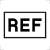   SBVS-NNN                                                     SBVS50                    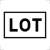 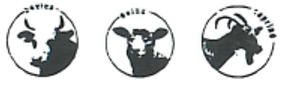               Obsahuje                                                     Množství                                                     	3- Mix SBVS                                               2 x 500µl                        MPESBVS-NNN                     	4a-EPC SBVS                                              1 x 90 µl                         EPCSBVS-NNNKomponenta 1ETIKETA 69380 Lissieu-FRANCIE                                               Komponenta 2ETIKETA 69380 Lissieu-FRANCIE                                               SBVS50VetMAX Schmallenberg Virus Kit                             Pouze pro veterinární použitíYYYY-MM-DD  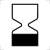 SBVS-NNN - 10°C 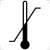 - 30°C50 testů                                                     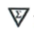 Laboratorie Service International 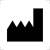              6 alle des Ecureuils                                                                                 Parc Tertiaire du Bois-Die                                              69380 Lissieu-FRANCE                 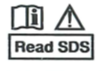 Vyrobeno ve FranciiappliedbiosystemsBy Thermo Fisher ScientificMPESBVS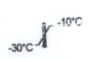 3-Mix SBVSVetMAX SBV500 µl              YYYY-MM-DDMPESBVS-NNN                      Pouze pro veterinární použití        Laboratoire Service International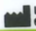 Vyrobeno ve FranciiappliedbiosystemsBy Thermo Fisher ScientificEPCSBVS4a-EPC SBVSVetMAX SBV90 µl              YYYY-MM-DDEPCSBVS-NNN                      Pouze pro veterinární použití        Laboratoire Service InternationalVyrobeno ve Francii